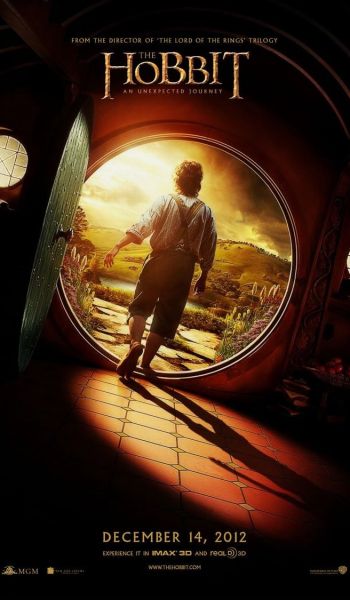 Saturday, December 15th12:30 p.m.Custer County Library447 Crook St., Suite #4